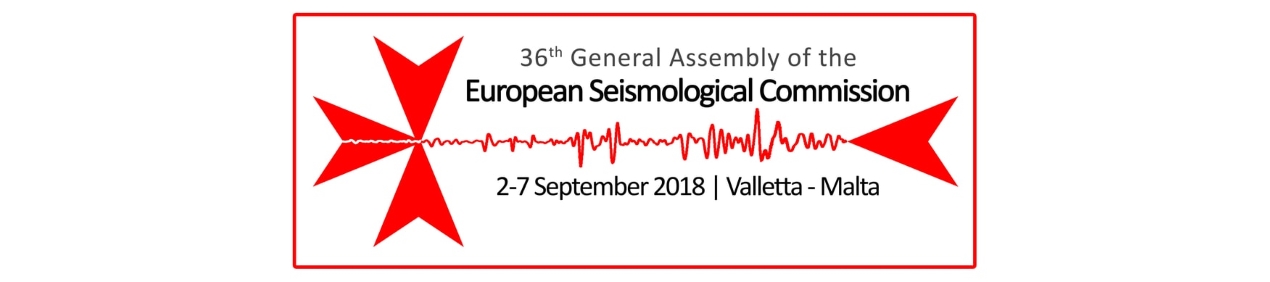 Уважаемые коллеги,Хочу привлечь Ваше внимание к тому, что 2-7 сентября 2018 г. в г. Валетта, Мальта состоится 36-ая Генеральная Ассамблея Европейской сейсмологической комиссии (ЕСК). Генеральные ассамблеи Европейской сейсмологической комиссии проводятся регулярно один раз в два года. В последние годы в них участвуют от 400 до 600 сейсмологов не только из стран Европы, но и из Азии, Африки, Америки.Начиная с 1996 г. в рамках Генеральных Ассамблей ЕСК регулярно проходят Школы молодых сейсмологов (YSTC - YoungSeismologistTrainingCourse), привлекающие внимание сейсмологической молодежи. В этом году YSTCбудет проходить с 27 по 31 августа в университете Мальты.15 февраля 2018 г. открыта система регистрации участников Ассамблеи, определен список научных сессий и открыт прием тезисов докладов. Дата окончания приема тезисов – 31 марта 2018 г. Более детальную информацию Вы можете получить на официальном сайте Генеральной Ассамблеи http://www.escmalta2018.eu/Буду рад видеть Вас среди участников 36-ой Генеральной Ассамблеи ЕСК.Национальный представитель России в ЕСК,Ученый секретарь секции сейсмологии и физики недр Земли НГК РАН,д.ф.-м.н. А.Д. Завьялов